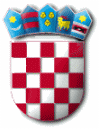 Na temelju članka 51. Statuta Općine Punat („Službene novine Primorsko-goranske županije“ broj 25/09, 35/09 i 13/13) općinski načelnik raspisujeNATJEČAJza pružanje ugostiteljskih usluga  za vrijeme „Mesopusta“Prikupljaju se ponude za pružanje ugostiteljskih usluga u prostoru „Narodnog doma“ u Puntu, Novi put 2, za organizaciju fešti te drugih zabavnih događanja za vrijeme „Mesopusta“ u razdoblju od 28. siječnja do zaključno s 28. veljače 2017. godine.Početna naknada za pružanje usluga iznosi  5.000,00 kuna.Ponuditelj je uz plaćanje naknade dužan:zajedno s udrugom Puntarske užance organizirati zabave te pružiti ugostiteljsku ponudu najmanje na dane 28. siječnja te 4., 11., 12., 18., 19., 25., 26., 27. i 28. veljače 2017. godine;u dane organiziranja fešti, koncerata te drugih zabavnih događanja osigurati jednog redara u skladu sa Zakonom o javnom okupljanju;prostor dan na korištenje održavati urednim i čistim.Ugostiteljske usluge hrana i piće pružaju se u skladu sa zakonskim propisima i propisanim standardima za obavljanje svoje djelatnosti.Pravo podnošenja ponuda imaju fizičke i pravne osobe registrirane za obavljanje djelatnosti ugostiteljstva.Ponuditelji mogu podnijeti ponudu pod uvjetom da s danom isteka roka za dostavu ponuda imaju podmirene sve obveze prema Općini Punat. 									  Ponuda za sudjelovanje u natječaju mora sadržavati:Naziv (ime i prezime) i adresu ponuditelja, OIB te telefonski broj odgovorne osobe ponuditelja;Presliku rješenja o upisu u sudski registar ili obrtnice, iz kojih je vidljiva registracija za obavljanje djelatnosti ugostiteljstva;Visinu ponuđene naknadeMjerila i način odabira najpovoljnije ponude:Najpovoljnijom ponudom smatrat će se ponuda koja uz ispunjenje uvjeta iz Natječaja sadrži i najviši iznos ponuđene naknade. U slučaju da dva ili više ponuditelja dostave identične ponude organizirat će se usmeno nadmetanje o čemu će ponuditelji dobiti pisani poziv o vremenu i mjestu njenog održavanja.Najpovoljniji ponuditelj dužan je zaključiti Ugovor o korištenju najkasnije do 17. siječnja 2017. godine, u protivnom Ugovor će se sklopiti s prvim sljedećim najpovoljnijim ponuditeljem uz uvjete iz ovog Natječaja. Iznos naknade plaća se jednokratno prilikom sklapanja ugovora.Ponude se dostavljaju u zatvorenoj omotnici s naznakom:„NE OTVARATI – ZA NATJEČAJ“na adresu: OPĆINA PUNATPovjerenstvo za provedbu javnog natječajaNovi put 251521 PunatPonude se predaju neposredno na urudžbeni zapisnik ili putem pošte preporučenom pošiljkom, a rok za dostavu ponuda je 12 dana od dana objave natječaja na službenoj web stranici Općine Punat (www.punat.hr) i na oglasnim pločama do 15,00 sati neovisno o načinu dostave. Ponude koje pristignu 11. siječnja 2017. godine nakon 15,00 sati bez obzira na način dostave smatraju se zakašnjelima.Zakašnjele i nepotpune ponude neće se razmatrati. Nepotpuna ponuda je ona koja ne sadrži sve priloge koji se traže po Natječaju.Izbor ponuda obavit će se bez javnog otvaranja ponuda o čemu će svi ponuditelji biti obaviješteni najkasnije do 13. siječnja 2017. godine.Sve dodatne informacije mogu se dobiti u Općini Punat ili na broj telefona 051/854-140.                 OPĆINSKI NAČELNIK	    Marinko Žic, v.r.R E P U B L I K A   H R V A T S K APRIMORSKO – GORANSKA ŽUPANIJAOPĆINA PUNATOPĆINSKI NAČELNIKKLASA: 610-02/16-01/7URBROJ: 2142-02-02/1-16-1Punat, 30. prosinca 2016. godine